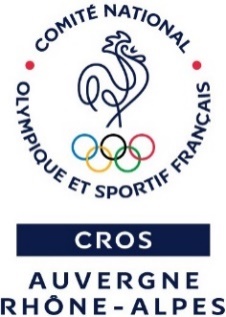 TROPHÉES DES SPORTS 2024AUTORISATION PARENTALE POUR LES SPORTIFS MINEURSJe soussigné (e) Mme, M 
en tant que représentant légal du sportif mineur ou de la sportive mineure 

l’autorise à participer aux « Trophées des sports 2023-2024 » du CROS Auvergne-Rhône-Alpes suite au dépôt de la candidature effectué par son association sportive.A 	,    le 
Signature
 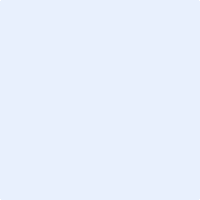 